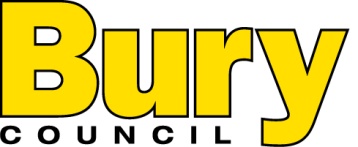 JOB DESCRIPTIONDEPARTMENT FOR RESOURCES AND REGULATIONSENIOR LAWYER – LAND & DEVELOPMENTCRITERIA FOR INTERVIEW AND OTHER ASSESSMENT METHODSThe short-listing criteria listed above only.Post Title:    Senior Lawyer (Environment)Post Title:    Senior Lawyer (Environment)Post Title:    Senior Lawyer (Environment)Post Title:    Senior Lawyer (Environment)Department:   Corporate CoreDepartment:   Corporate CorePost No:   n/aPost No:   n/aDivision/Section:  Legal Services - EnvironmentDivision/Section:  Legal Services - EnvironmentPost Grade: 13Post Grade: 13Location: Town Hall, Bury Knowsley Street, BuryLocation: Town Hall, Bury Knowsley Street, BuryPost Hours: 37 hours per week Monday to Friday (Flexitime scheme in operation)Post Hours: 37 hours per week Monday to Friday (Flexitime scheme in operation)Special Conditions of Service:   

Attend at meetings as required including occasional evening meetings. Special Conditions of Service:   

Attend at meetings as required including occasional evening meetings. Special Conditions of Service:   

Attend at meetings as required including occasional evening meetings. Special Conditions of Service:   

Attend at meetings as required including occasional evening meetings. Purpose and Objectives of Post:   
Ensuring the effective execution of legal work arising out of the Departments of the Council, its related service providers or its Committees with particular emphasis on land and development issues.Purpose and Objectives of Post:   
Ensuring the effective execution of legal work arising out of the Departments of the Council, its related service providers or its Committees with particular emphasis on land and development issues.Purpose and Objectives of Post:   
Ensuring the effective execution of legal work arising out of the Departments of the Council, its related service providers or its Committees with particular emphasis on land and development issues.Purpose and Objectives of Post:   
Ensuring the effective execution of legal work arising out of the Departments of the Council, its related service providers or its Committees with particular emphasis on land and development issues.Accountable to:   Assistant Director Legal and Democratic ServicesAccountable to:   Assistant Director Legal and Democratic ServicesAccountable to:   Assistant Director Legal and Democratic ServicesAccountable to:   Assistant Director Legal and Democratic ServicesImmediately Responsible to:    Team Leader (Environment)Immediately Responsible to:    Team Leader (Environment)Immediately Responsible to:    Team Leader (Environment)Immediately Responsible to:    Team Leader (Environment)Immediately Responsible for:   N/AImmediately Responsible for:   N/AImmediately Responsible for:   N/AImmediately Responsible for:   N/ARelationships: (Internal and External)Internal		ExternalElected Members		Court Officials
Chief Officers/Senior Management		Counsel
Officers throughout the Authority 		Solicitors in Private Practice
Other related Council service providers e.g. ALMO’s, LATCO’s etc		Government Departments
		Members of Parliament
		Consultants
		Outside agencies and professional bodies
		Members of the public
		The Chief Land Registrar
		Land Tribunal Registrar
		Partnership Representatives
		Officers of other Local AuthoritiesRelationships: (Internal and External)Internal		ExternalElected Members		Court Officials
Chief Officers/Senior Management		Counsel
Officers throughout the Authority 		Solicitors in Private Practice
Other related Council service providers e.g. ALMO’s, LATCO’s etc		Government Departments
		Members of Parliament
		Consultants
		Outside agencies and professional bodies
		Members of the public
		The Chief Land Registrar
		Land Tribunal Registrar
		Partnership Representatives
		Officers of other Local AuthoritiesRelationships: (Internal and External)Internal		ExternalElected Members		Court Officials
Chief Officers/Senior Management		Counsel
Officers throughout the Authority 		Solicitors in Private Practice
Other related Council service providers e.g. ALMO’s, LATCO’s etc		Government Departments
		Members of Parliament
		Consultants
		Outside agencies and professional bodies
		Members of the public
		The Chief Land Registrar
		Land Tribunal Registrar
		Partnership Representatives
		Officers of other Local AuthoritiesRelationships: (Internal and External)Internal		ExternalElected Members		Court Officials
Chief Officers/Senior Management		Counsel
Officers throughout the Authority 		Solicitors in Private Practice
Other related Council service providers e.g. ALMO’s, LATCO’s etc		Government Departments
		Members of Parliament
		Consultants
		Outside agencies and professional bodies
		Members of the public
		The Chief Land Registrar
		Land Tribunal Registrar
		Partnership Representatives
		Officers of other Local AuthoritiesControl of Resources:Equipment:  Responsible for ensuring the security of all files, equipment, computer data and software.Health and Safety:  Ensure compliance with Health and Safety guidelines and instructions set out in the Health and Safety Policy.Financial:  Receipt and payment of monies associated with land and development transactions, up to circa £10,000,000.Control of Resources:Equipment:  Responsible for ensuring the security of all files, equipment, computer data and software.Health and Safety:  Ensure compliance with Health and Safety guidelines and instructions set out in the Health and Safety Policy.Financial:  Receipt and payment of monies associated with land and development transactions, up to circa £10,000,000.Control of Resources:Equipment:  Responsible for ensuring the security of all files, equipment, computer data and software.Health and Safety:  Ensure compliance with Health and Safety guidelines and instructions set out in the Health and Safety Policy.Financial:  Receipt and payment of monies associated with land and development transactions, up to circa £10,000,000.Control of Resources:Equipment:  Responsible for ensuring the security of all files, equipment, computer data and software.Health and Safety:  Ensure compliance with Health and Safety guidelines and instructions set out in the Health and Safety Policy.Financial:  Receipt and payment of monies associated with land and development transactions, up to circa £10,000,000.Duties/Responsibilities:Duties/Responsibilities:Duties/Responsibilities:Duties/Responsibilities:Undertake and assist with the Council’s and other related Council service providers’ Land and Development and Highways projects, including when required, those involving substantial financial implications for the Council and others, by amongst other things: undertaking risk analysis and notifying the Team Leader (Environment) of risks identified drafting and negotiating legal agreementsadvising on governance issues and powers of disposalensuring the receipt or payment of monies associated with land and development transactionsadvising on construction law, drafting building contracts and advising generally (e.g. collateral warranties)advising on highways law, planning agreements and planning schemesadvising on procurement issues in relation to land and development workundertaking and drafting Development Agreements for more complex projects as required.
Undertake and assist with the Council’s and other related Council service providers’ Land and Development and Highways projects, including when required, those involving substantial financial implications for the Council and others, by amongst other things: undertaking risk analysis and notifying the Team Leader (Environment) of risks identified drafting and negotiating legal agreementsadvising on governance issues and powers of disposalensuring the receipt or payment of monies associated with land and development transactionsadvising on construction law, drafting building contracts and advising generally (e.g. collateral warranties)advising on highways law, planning agreements and planning schemesadvising on procurement issues in relation to land and development workundertaking and drafting Development Agreements for more complex projects as required.
Undertake and assist with the Council’s and other related Council service providers’ Land and Development and Highways projects, including when required, those involving substantial financial implications for the Council and others, by amongst other things: undertaking risk analysis and notifying the Team Leader (Environment) of risks identified drafting and negotiating legal agreementsadvising on governance issues and powers of disposalensuring the receipt or payment of monies associated with land and development transactionsadvising on construction law, drafting building contracts and advising generally (e.g. collateral warranties)advising on highways law, planning agreements and planning schemesadvising on procurement issues in relation to land and development workundertaking and drafting Development Agreements for more complex projects as required.
Undertake and assist with the Council’s and other related Council service providers’ Land and Development and Highways projects, including when required, those involving substantial financial implications for the Council and others, by amongst other things: undertaking risk analysis and notifying the Team Leader (Environment) of risks identified drafting and negotiating legal agreementsadvising on governance issues and powers of disposalensuring the receipt or payment of monies associated with land and development transactionsadvising on construction law, drafting building contracts and advising generally (e.g. collateral warranties)advising on highways law, planning agreements and planning schemesadvising on procurement issues in relation to land and development workundertaking and drafting Development Agreements for more complex projects as required.
Advise prior to receipt of, and act upon instructions from, Council departments and other related Council service providers, in respect of land and development transactions, highways work, service agreements, self management agreements and other areas of work arising from management of their property portfolios and liaise with appropriate agencies to advise on the most appropriate method of achieving objectives. Advise prior to receipt of, and act upon instructions from, Council departments and other related Council service providers, in respect of land and development transactions, highways work, service agreements, self management agreements and other areas of work arising from management of their property portfolios and liaise with appropriate agencies to advise on the most appropriate method of achieving objectives. Advise prior to receipt of, and act upon instructions from, Council departments and other related Council service providers, in respect of land and development transactions, highways work, service agreements, self management agreements and other areas of work arising from management of their property portfolios and liaise with appropriate agencies to advise on the most appropriate method of achieving objectives. Advise prior to receipt of, and act upon instructions from, Council departments and other related Council service providers, in respect of land and development transactions, highways work, service agreements, self management agreements and other areas of work arising from management of their property portfolios and liaise with appropriate agencies to advise on the most appropriate method of achieving objectives. Provide oral and written advice to Council departments and other Council service providers, in relation to procedural issues, policy matters, individual cases and statutory duties/powers arising out of land and development matters encompassing:-Consideration of relevant lawConsideration of available evidence and obtaining expert opinion where appropriateConsideration of possible courses of actionDrafting of documents/notices required by law and arranging  for service of same in accordance with Court Rules and other relevant rulesFile evidence in accordance with Court Rules and other relevant rulesWhere appropriate brief Counsel
Provide oral and written advice to Council departments and other Council service providers, in relation to procedural issues, policy matters, individual cases and statutory duties/powers arising out of land and development matters encompassing:-Consideration of relevant lawConsideration of available evidence and obtaining expert opinion where appropriateConsideration of possible courses of actionDrafting of documents/notices required by law and arranging  for service of same in accordance with Court Rules and other relevant rulesFile evidence in accordance with Court Rules and other relevant rulesWhere appropriate brief Counsel
Provide oral and written advice to Council departments and other Council service providers, in relation to procedural issues, policy matters, individual cases and statutory duties/powers arising out of land and development matters encompassing:-Consideration of relevant lawConsideration of available evidence and obtaining expert opinion where appropriateConsideration of possible courses of actionDrafting of documents/notices required by law and arranging  for service of same in accordance with Court Rules and other relevant rulesFile evidence in accordance with Court Rules and other relevant rulesWhere appropriate brief Counsel
Provide oral and written advice to Council departments and other Council service providers, in relation to procedural issues, policy matters, individual cases and statutory duties/powers arising out of land and development matters encompassing:-Consideration of relevant lawConsideration of available evidence and obtaining expert opinion where appropriateConsideration of possible courses of actionDrafting of documents/notices required by law and arranging  for service of same in accordance with Court Rules and other relevant rulesFile evidence in accordance with Court Rules and other relevant rulesWhere appropriate brief Counsel
Ensure accurate, timely and pertinent advice is given in response to enquiries/queries from Elected Members/Members of Parliament.
Assist with the timely completion each year of those transactions designated to contribute to Council’s Capital Programme and attend Capital Programme Monitoring group when required.Ensure accurate, timely and pertinent advice is given in response to enquiries/queries from Elected Members/Members of Parliament.
Assist with the timely completion each year of those transactions designated to contribute to Council’s Capital Programme and attend Capital Programme Monitoring group when required.Ensure accurate, timely and pertinent advice is given in response to enquiries/queries from Elected Members/Members of Parliament.
Assist with the timely completion each year of those transactions designated to contribute to Council’s Capital Programme and attend Capital Programme Monitoring group when required.Ensure accurate, timely and pertinent advice is given in response to enquiries/queries from Elected Members/Members of Parliament.
Assist with the timely completion each year of those transactions designated to contribute to Council’s Capital Programme and attend Capital Programme Monitoring group when required.Assist the Team Leader (Environment) when required in drafting and revising precedent documents/policy documents/guidelines in respect of practices or statutory duties. Assist the Team Leader (Environment) when required in drafting and revising precedent documents/policy documents/guidelines in respect of practices or statutory duties. Assist the Team Leader (Environment) when required in drafting and revising precedent documents/policy documents/guidelines in respect of practices or statutory duties. Assist the Team Leader (Environment) when required in drafting and revising precedent documents/policy documents/guidelines in respect of practices or statutory duties. Assist the Team Leader (Environment) in advising Council departments and other Council Service Providers of changes in legislation, recent Government guidelines and significant case law decisions which may affect service provision. Assist the Team Leader (Environment) in advising Council departments and other Council Service Providers of changes in legislation, recent Government guidelines and significant case law decisions which may affect service provision. Assist the Team Leader (Environment) in advising Council departments and other Council Service Providers of changes in legislation, recent Government guidelines and significant case law decisions which may affect service provision. Assist the Team Leader (Environment) in advising Council departments and other Council Service Providers of changes in legislation, recent Government guidelines and significant case law decisions which may affect service provision. Where required, attend Court to ensure Departments are kept advised as to progress of land and development issues and understand the effects of Court Orders made. Where required, attend Court to ensure Departments are kept advised as to progress of land and development issues and understand the effects of Court Orders made. Where required, attend Court to ensure Departments are kept advised as to progress of land and development issues and understand the effects of Court Orders made. Where required, attend Court to ensure Departments are kept advised as to progress of land and development issues and understand the effects of Court Orders made. To attend professional education training courses as required.To attend professional education training courses as required.To attend professional education training courses as required.To attend professional education training courses as required.To comply with quality systems adopted by Legal Services Division.To comply with quality systems adopted by Legal Services Division.To comply with quality systems adopted by Legal Services Division.To comply with quality systems adopted by Legal Services Division.Notify the Team Leader (Environment) and the Assistant Director Legal and Democratic Services of any actions which may place the Authority at risk of litigation or charge of maladministration.Notify the Team Leader (Environment) and the Assistant Director Legal and Democratic Services of any actions which may place the Authority at risk of litigation or charge of maladministration.Notify the Team Leader (Environment) and the Assistant Director Legal and Democratic Services of any actions which may place the Authority at risk of litigation or charge of maladministration.Notify the Team Leader (Environment) and the Assistant Director Legal and Democratic Services of any actions which may place the Authority at risk of litigation or charge of maladministration.Safeguarding:As an employee of Bury Council you have a responsibility for, and must be committed to, safeguarding and promoting the welfare of children, young people and vulnerable adults and for ensuring that they are protected from harm.Equality Diversity and Inclusion:Bury Council is committed to equality, diversity and inclusion, and expects all staff to comply with its equality related policies/procedures, and to treat others with fairness and respect.Health and Safety:The post holder is responsible for Employees Duties as specified with the Corporate and Departmental Health and Safety Policies.Where an employee is asked to undertake duties other than those specified directly in his/her job description, such duties shall be discussed with the employee concerned who may have his/her Trade Union Representative present if so desired. (See paragraph 203 of supplemental Conditions of Service)Safeguarding:As an employee of Bury Council you have a responsibility for, and must be committed to, safeguarding and promoting the welfare of children, young people and vulnerable adults and for ensuring that they are protected from harm.Equality Diversity and Inclusion:Bury Council is committed to equality, diversity and inclusion, and expects all staff to comply with its equality related policies/procedures, and to treat others with fairness and respect.Health and Safety:The post holder is responsible for Employees Duties as specified with the Corporate and Departmental Health and Safety Policies.Where an employee is asked to undertake duties other than those specified directly in his/her job description, such duties shall be discussed with the employee concerned who may have his/her Trade Union Representative present if so desired. (See paragraph 203 of supplemental Conditions of Service)Safeguarding:As an employee of Bury Council you have a responsibility for, and must be committed to, safeguarding and promoting the welfare of children, young people and vulnerable adults and for ensuring that they are protected from harm.Equality Diversity and Inclusion:Bury Council is committed to equality, diversity and inclusion, and expects all staff to comply with its equality related policies/procedures, and to treat others with fairness and respect.Health and Safety:The post holder is responsible for Employees Duties as specified with the Corporate and Departmental Health and Safety Policies.Where an employee is asked to undertake duties other than those specified directly in his/her job description, such duties shall be discussed with the employee concerned who may have his/her Trade Union Representative present if so desired. (See paragraph 203 of supplemental Conditions of Service)Safeguarding:As an employee of Bury Council you have a responsibility for, and must be committed to, safeguarding and promoting the welfare of children, young people and vulnerable adults and for ensuring that they are protected from harm.Equality Diversity and Inclusion:Bury Council is committed to equality, diversity and inclusion, and expects all staff to comply with its equality related policies/procedures, and to treat others with fairness and respect.Health and Safety:The post holder is responsible for Employees Duties as specified with the Corporate and Departmental Health and Safety Policies.Where an employee is asked to undertake duties other than those specified directly in his/her job description, such duties shall be discussed with the employee concerned who may have his/her Trade Union Representative present if so desired. (See paragraph 203 of supplemental Conditions of Service)Job Description prepared by: Sign: Sign: Date: Agreed correct by Postholder: Sign:Sign:Date:Agreed correct by Supervisor/Manager:Sign:Sign:Date:SHORT-LISTING CRITERIAESSENTIALDESIRABLEQualificationSolicitor /Barrister/ FiLEXExperienceSubstantial experience of complex development projects including related property transactionsExperience of Highways Law and its relationship with land and development mattersExperience of advising on planning agreements and schemesExperience of advising on general matters connected with the management of a large property portfolioExperience of advising in CommitteeKnowledgeSubstantial, comprehensive and current knowledge of all areas of the law relating to property and development transactionsKnowledge of local authority governance arrangementsSkillsAbility to display initiative and to take responsibility for decision making Ability to work as a member of a teamGood verbal and written communication skillsAbility to use Outlook and case management systemsIT literate